Общие признаки лилейных.  Объект рассмотрения рис   6Материал и оборудование: гербарные экземпляры ландыша майского, тюльпана,цветки и плоды ландыша, цветки и плоды тюльпана, скальпель.Ход работы:Рассмотрите на рисунке цветки тюльпана и ландыша. Найдите околоцветник, тычинки, пестики. Охарактеризуйте его.Рассмотрите гербарные образцы тюльпана и ландыша. Обратите внимание на подземные видоизмененные побеги. Как называются такие видоизменения побегов? Отметьте особенности листорасположения, строения стебля, листьев (простые или сложные, жилкование, наличие или отсутствие прилистников).Рассмотрите цветки ландыша и тюльпана. Какой у них околоцветник (простой или двойной)? Подсчитайте число листочков околоцветника. Срастаются ли листочки околоцветника у тюльпана и ландыша? В чем сходство, а в чем отличие в строении околоцветников ландыша и тюльпана? Сколько тычинок и пестиков в цветках ландыша и тюльпана?Рассмотрите плоды ландыша и тюльпана. При помощи скальпеля разрежьте плоды и рассмотрите их внутреннее строение. Определите тип плодов.Зарисуйте цветки ландыша и тюльпана. Напишите формулы цветков. Зарисуйте плоды. Подпишите их название.Ответьте на вопросы, сделайте вывод.:Какое строение имеют цветки ландыша и тюльпана? Как называются плоды ландыша и тюльпана? Какие общие признаки характерны для растений семейства лилейных?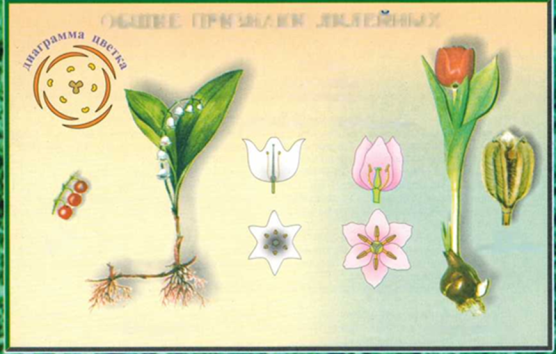 Лабораторная работа «Семейство Лилейные»1. Выпишите номера признаков, которыми обладают представители Семейства лилейных.1. Венчик цветка раздельнолепестный, состоит из 5 лепестков.2. Околоцветник состоит из 6 листочков.3. Чашечка цветка состоит из 4 свободных чашелистиков.4. Цветок имеет 1 пестик и 5 тычинок.5. Цветок имеет 1 пестик и 6 тычинок.6. Тычинок 10, из которых 9 сросшихся.7. Околоцветник простой сростнолепестной или раздельнолепестной.8. Плод – ягода или коробочка.9. Плод – боб.10. Характерен вставочный рост стебля.2. Выпишите номера растений, относящихся к семейству лилейных.3. Перепишите предложения, вставив пропущенные слова.У растений семейства лилейных цветки имеют ……………… или ………..… околоцветник, состоящий из ….… листочков. В цветке …… тычинок и …… пестик. Плод ……… или ……..4. Распределите названия растений семейства бобовые по группам: а) пищевые, б) декоративные, в) лекарственные.1. Дурман обыкновенный9. Ландыш майский2. Одуванчик лекарственный10. Красавка белладонна3. Лук репчатый11. Вороний глаз4. Донник лекарственный12. Донник белый5. Чечевица пищевая6. Тюльпан7. Ячмень8. Люпин желтый13. Ярутка полевая14. Лилия кудреватая15. Клевер красный16. ПшеницаЛук репчатыйТюльпанСпаржаЧеснокВороний глазЛилияГиацинтПролескаЛилия кудреватаяЛандыш майский